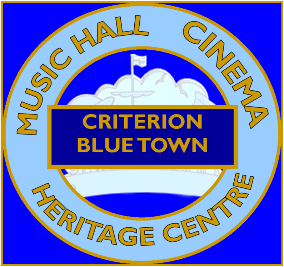 JOIN THE FRIENDS OF BLUETOWN HERITAGE CENTREThe Blue Town Heritage centre is based in the Old Criterion Music hall.Our aim is to preserve and promote the history of the area.We are a registered charity and we need your support.To become a friend of the Blue Town Heritage centre costs LEVEL ONE  £5 PER PERSON this includes a booklet on publication and free entry to the Heritage CentreLEVEL TWO  £10 PER PERSON OR £15 PER COUPLE , As above but also includes special friends only events and free eventsTo join just complete this form and if paying by cheque, please make it payable to BLUE TOWN REMEMBERED and return together with your completed form or bring the form and payment into the centreName:_________________________________________________________Address:_________________________________________________________________________________________________________________________________________________________________Post code:_____________________Telephone:_____________________________________Mobile:_________________________________________Email:__________________________________________Signed:_____________________ Today’s Date:____________________We will be delighted to see you!BECOME OUR FRIEND ON FACEBOOK IT’S FREE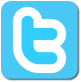 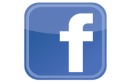 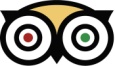 REGISTERED CHARITY NUMBER: 1136175